Additional file 2: Pattern and distribution of the TP53 mutations in the cohort according to (A) Mutation type (B) Mutation effect on TP53 protein sequence (C) Exon/ Intron distribution (D) Functional effect (E) SIFT prediction (IARC TP53 Database) (N =100, lung cancer subjects).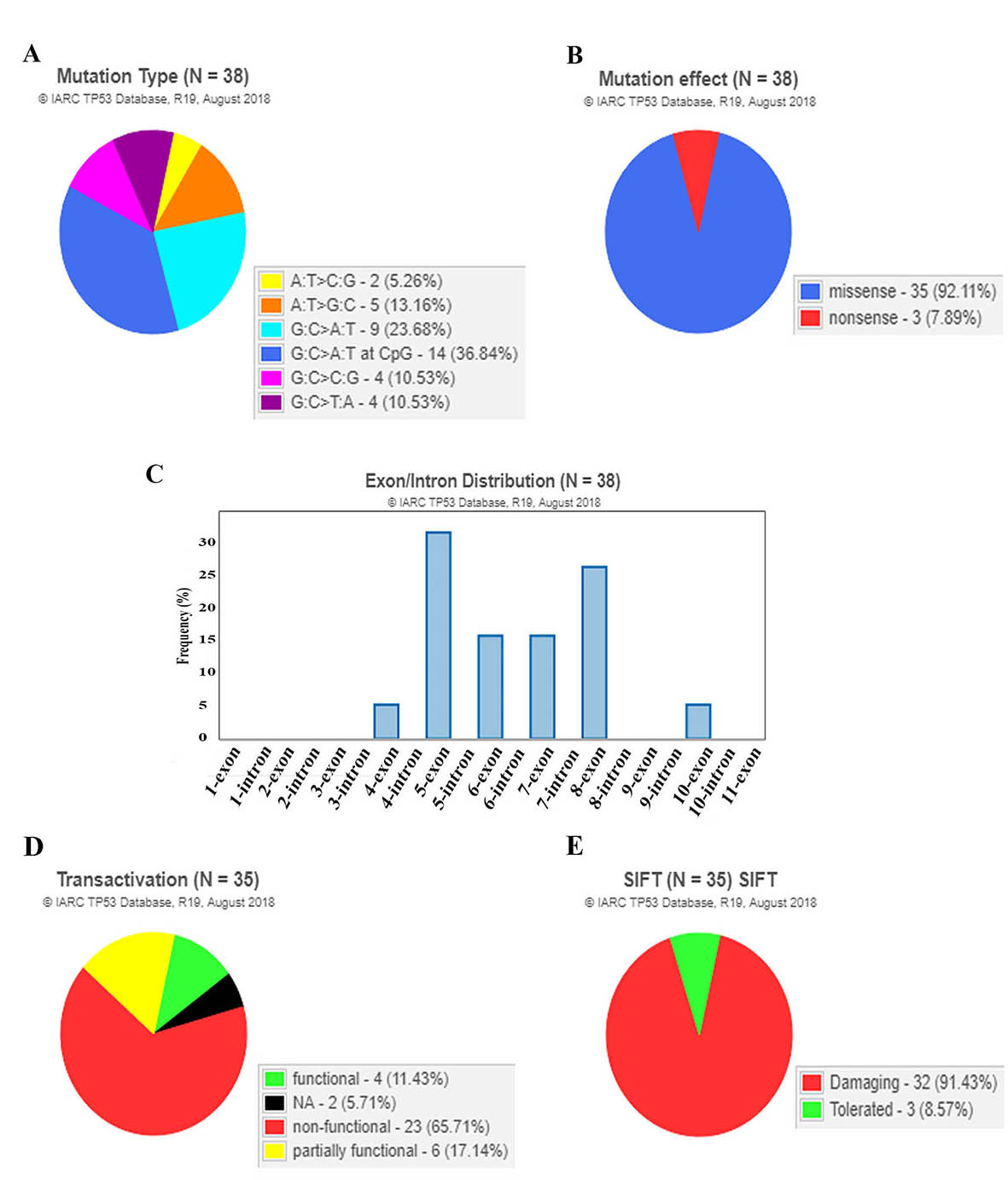 